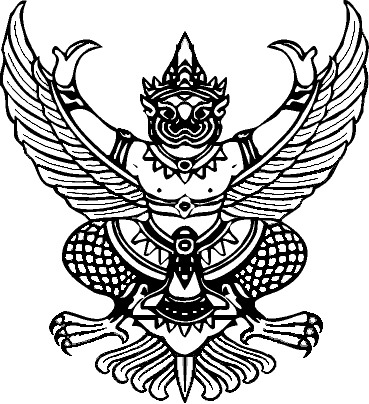 บันทึกการยึดหรืออายัดอาหารสัตว์ ภาชนะบรรจุ  เอกสาร  หรือสิ่งใดๆ เกี่ยวกับอาหารสัตว์ตามพระราชบัญญัติควบคุมคุณภาพอาหารสัตว์ พ.ศ. ๒๕๕๘เขียนที่.................................................................วันที่...........เดือน........................................พ.ศ. ...................อาศัยอำนาจตามความในมาตรา ๖๕(๔) และมาตรา ๖๗  แห่งพระราชบัญญัติควบคุมคุณภาพอาหารสัตว์ พ.ศ. ๒๕๕๘วันนี้ เวลา...........................น.  พนักงานเจ้าหน้าที่ตามพระราชบัญญัติควบคุมคุณภาพอาหารสัตว์  พ.ศ. ๒๕๕๘ ดังมีรายชื่อต่อไปนี้.......................................................................................................................................................................................................................... .......................................................................................................................................................................................................................... ได้เข้าไปตรวจสถานที่...........................................................ซึ่งดำเนินกิจการโดย.......................................................ตั้งอยู่เลขที่.................... ซอย......................... ถนน.............................หมู่ที่.............ตำบล/แขวง........................................ อำเภอ/เขต................................................จังหวัด.......................................... เบอร์โทรศัพท์สำนักงาน................................แล้วได้ทำการยึดหรืออายัด............................................................................................................................................................................................................................................................................ไว้เพื่อทดสอบ ตรวจหรือวิเคราะห์ หรือ ส่งพนักงานสอบสวนเพื่อเป็นพยานหลักฐานในการดำเนินการตามกฎหมาย โดยมีบัญชียึดหรืออายัดตามรายการดังต่อไปนี้อนึ่ง ในการยึดหรืออายัดครั้งนี้  พนักงานเจ้าหน้าที่ผู้ทำการยึดหรืออายัด มิได้ทำให้ทรัพย์สินที่มีอยู่ในสถานที่นี้สูญหาย หรือเสียหายแต่อย่างใด ผู้ดำเนินกิจการ เจ้าของ หรือผู้แทน ได้อ่านดูแล้ว และ/หรือ ได้รับฟังการอ่านให้ฟังของพนักงานเจ้าหน้าที่แล้วรับรองว่าถูกต้องจึงลงลายมือชื่อรับรองไว้ต่อหน้าพนักงานเจ้าหน้าที่ท้ายบันทึกลงชื่อ.................................................ผู้ดำเนินกิจการ/เจ้าของ/ผู้แทน      ลงชื่อ......................................................พนักงานเจ้าหน้าที่        	      (....................................................)				         (......................................................)  			                                                   	   ตำแหน่ง..................................................ลงชื่อ.....................................................พยาน    	       	   	   ลงชื่อ......................................................พนักงานเจ้าหน้าที่/พยาน                  (.....................................................)			                     (......................................................)    ตำแหน่ง.................................................	บันทึกแนบท้ายการอายัด 							เขียนที่..........................................................                                                                     		  วันที่...........เดือน.............................พ.ศ. ............................             ตามบันทึกการอายัด.......................................................................................................................................ตามมาตรา...................................แห่ง พ.ร.บ.......................................................................ลงวันที่.........................ข้าพเจ้า.........................................................อายุ................ปี      เชื้อชาติ....................สัญชาติ..................อยู่บ้านเลขที่...................หมู่ที่.............ซอย....................ถนน.................... ตำบล/แขวง.................... อำเภอ/เขต..............................จังหวัด......................................................... หมายเลขบัตรประจำตัวประชาชน............................................... เบอร์โทรศัพท์ ..........................................จะเป็นผู้เก็บรักษาทรัพย์สินที่อายัดดังกล่าว จำนวน...............................ให้อยู่ในสภาพเดิม ไม่ทำให้เสียหาย ทำลาย ซ่อนเร้น เอาไปเสีย หรือทำให้สูญหาย หรือไร้ประโยชน์ซึ่งทรัพย์สินหรือเอกสารใดๆ หรือถอน ทำให้เสียหาย ทำลายหรือทำให้ไร้ประโยชน์ซึ่งตราหรือเครื่องหมายอันเจ้าพนักงานได้ประทับหรือหมายไว้ที่สิ่งใดๆ ในการปฏิบัติตามหน้าที่เพื่อเป็นหลักฐานในการอายัด ทั้งนี้จนกว่าจะได้รับคำสั่งให้เปลี่ยนแปลงเป็นอย่างอื่น 	โดยเก็บทรัพย์สินที่ถูกอายัดไว้ที่สถานที่...................................................................เลขที่........................ซอย..................................ถนน.........................................หมู่ที่...............ตำบล/แขวง..........................................................อำเภอ/เขต...................................................จังหวัด...............................................................เบอร์โทรศัพท์สำนักงาน........................................................มือถือ.........................................ลงชื่อ...........................................................ผู้เก็บรักษาทรัพย์สิน	ลงชื่อ..................................................พนักงานเจ้าหน้าที่/พยาน     (.........................................................)			      (.........................................................)ลงชื่อ...........................................................พยาน			ลงชื่อ...................................................พนักงานเจ้าหน้าที่/พยาน                 (.........................................................)			      (.........................................................)แผนผังที่เก็บทรัพย์สินที่ถูกอายัด ลำดับรายการรายละเอียดจำนวนหมายเหตุ